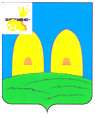 КОМИТЕТ  ОБРАЗОВАНИЯАДМИНИСТРАЦИИ МУНИЦИПАЛЬНОГО ОБРАЗОВАНИЯ«РОСЛАВЛЬСКИЙ РАЙОН» СМОЛЕНСКОЙ ОБЛАСТИП Р И К А З от 26.10.2016 № 512  Об итогах проведения районной конференции «Юные исследователи  окружающей среды»В целях привлечения внимания учащихся муниципальных бюджетных образовательных учреждений муниципального образования «Рославльский район» Смоленской области (далее – Учреждения) к работе по изучению проблем экологического состояния окружающей среды и практическому участию в решении природоохранных задач, к комплексному изучению и сохранению природного и культурного наследия своей малой родины проведена районная конференция «Юные исследователи окружающей среды» (далее – Конференция).В Конференции приняли участие следующие Учреждения: МБОУ «Средняя школа № 1», МБОУ «Средняя школа № 4», МБОУ «Средняя школа № 7», МБОУ «Перенская средняя школа», МБОУ «Хорошовская средняя школа», МБОУ «Пригорьевская средняя школа»,  МБОУ «Остёрская средняя школа», МБОУ  «Павловская основная школа», МБОУ «Косковская основная школа», МБОУ «Волковичская основная школа», МБОУ «Кирилловская средняя школа», МБОУ «Екимовичская средняя школа», МБОУ «Чижовская средняя школа», МБУДО «СЮН». На Конференцию представлено 18 работ, наибольшее количество работ от МБУДО «СЮН», МБОУ «Павловская основная школа», МБОУ «Остёрская средняя школа», МБОУ «Хорошовская средняя школа».Рассмотрев и изучив исследовательские работы, жюри подвело итоги. На основании вышеизложенного и протокола жюрип р и к а з ы в а ю:Наградить грамотами Комитета образования муниципального образования «Рославльский район» Смоленской области следующих учащихся – победителей и призеров Конференции:Конкурс «Юные исследователи окружающей среды»Номинация «Агроэкология»:1 место – Шикунова Виталия – учащаяся 7 класса МБОУ «Перенская средняя школа»;2 место – Парфенова Татьяна – учащаяся объединения «Я - эколог» МБУДО «СЮН».Номинация «Зоология и экология беспозвоночных животных»:1 место – Владимирова Анна – учащаяся 9 класса МБОУ «Екимовичская средняя школа».Номинация «Зоология и экология позвоночных животных»:2 место – Суркова Анастасия –  учащаяся 10 класса МБОУ «Средняя школа   № 4».Номинация «Экология человека и его здоровье»:1 место – Муфазалова Ольга - учащаяся 10 класса МБОУ «Остёрская средняя школа».Номинация «Ботаника и экология растений»:1 место – Зубарева Анастасия - учащаяся 8 класса МБОУ «Хорошовская средняя школа»;2 место – Харитонова Дарья - учащаяся 7 класса МБОУ «Косковская основная школа»;3 место – Афонина Анна - учащаяся 6 класса МБОУ «Кирилловская средняя школа».Номинация «Экологический мониторинг»:1 место – Гончаренко Валерия – учащаяся 10 класса МБОУ «Средняя школа № 1».Номинация «Ландшафтная экология и комплексные исследования экосистем»:          2 место – Дёмина Диана – учащаяся 8 класса МБОУ «Чижовская средняя школа».Номинация «Юные исследователи»:1 место – Баринов Дмитрий – учащийся 8 класса МБОУ «Павловская основная школа»;2 место – Волкова Дарья – учащаяся 5 класса МБОУ «Остёрская средняя школа».Конкурс «Моя малая Родина: природа, культура, этнос»Номинация «Традиционная культура»:1 место - Антоненкова Арина – учащаяся 10 класса МБОУ «Хорошовская средняя школа».Номинация «Живой символ малой Родины»:2 место -  Рустамов Ариз – учащийся 8 класса МБОУ «Волковичская основная школа».Номинация «Гуманитарно – экологические исследования»:1 место – Крутова Ольга – учащаяся 6 класса МБОУ «Пригорьевская средняя школа».Номинация «Эколого – краеведческие путеводители»:1 место – Колюкаева Дарья – учащаяся объединения «Охрана природы» МБУДО «СЮН».Объявить благодарность Комитета образования муниципального образования «Рославльский район» Смоленской области следующим педагогам, подготовившим победителей Конференции:-  Ивановой Наталье Дмитриевне – учителю технологии  МБОУ «Перенская средняя школа»;- Антоненковой Людмиле Геннадьевне – учителю географии и биологии МБОУ «Хорошовская средняя школа»;-  Зыковой Юлии Сергеевне – учителю химии и биологии МБОУ «Павловская основная школа»;- Леоновой Наталье Михайловне – педагогу дополнительного образования МБУДО «СЮН»;- Фоменковой Юлии Александровне – учителю биологии МБОУ «Екимовичская средняя школа»;- Чернега Любови Николаевне - педагогу дополнительного образования МБОУ «Средняя школа № 1»;- Волковой Галине Александровне  - учителю биологии и химии МБОУ «Остёрская средняя школа»;- Макаровой Елене Николаевне – учителю биологии МБОУ «Пригорьевская средняя школа».Заместитель Главы муниципального образования«Рославльский район» Смоленской области -                                    С.В.Филипченкопредседатель Комитета образования                                                 